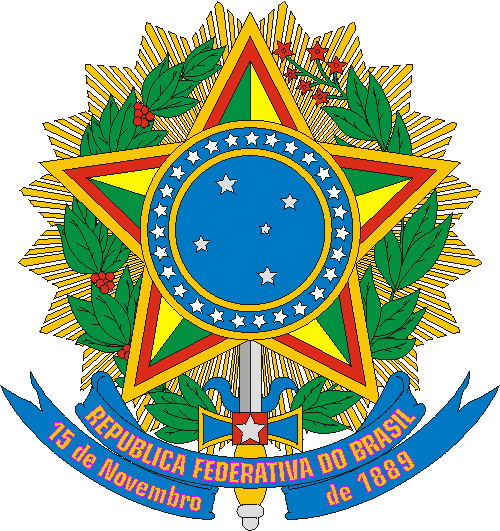 MINISTÉRIO DA CULTURASECRETARIA DE CIDADANIA E DIVERSIDADE CULTURALEDITAL DE SELEÇÃO PÚBLICA N.º 08, DE 31 DE AGOSTO DE 2023EDITAL DE PREMIAÇÃO CULTURA VIVA – SÉRGIO MAMBERTIA POLÍTICA DE BASE COMUNITÁRIA RECONSTRUINDO O BRASILANEXO 7AUTODECLARAÇÃO INDÍGENAEu, _________________________________________________________,  portador(a) do CPF nº __________________________ RG nº _____________________, Órgão  Expedidor: _____________, residente e domiciliado(a) no(a) __________________________________  _______________________________________ (inserir endereço), no Bairro ________________________, na  cidade de ________________________ UF:______, para atender às condições exigida pelo Edital de Seleção SCDC/MinC nº 01/2023 - Edital de Premiação Cultura Viva - Sérgio Mamberti, de acordo com o quesito indígena utilizado pelo Instituto Brasileiro de Geografia e Estatística (IBGE), DECLARO que:Sou INDÍGENA, comprometendo-me a comprovar tal condição perante o Ministério da Cultura, quando solicitado.As informações prestadas são de minha inteira responsabilidade, estando ciente de que, em caso de falsidade ideológica, estarei sujeito(a) às penalidades previstas no Código Penal Brasileiro.Esta declaração tem validade apenas para o processo seletivo acima indicado. (Local e data) _____________________,________/_______/ 2023.____________________________________________________Assinatura da pessoa responsável pela candidatura________________________________________________Nome completo